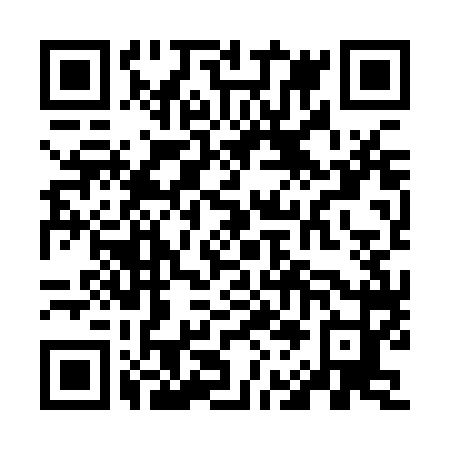 Ramadan times for Adil Sipra Khurd, PakistanMon 11 Mar 2024 - Wed 10 Apr 2024High Latitude Method: Angle Based RulePrayer Calculation Method: University of Islamic SciencesAsar Calculation Method: ShafiPrayer times provided by https://www.salahtimes.comDateDayFajrSuhurSunriseDhuhrAsrIftarMaghribIsha11Mon5:115:116:3212:273:506:236:237:4412Tue5:105:106:3112:273:506:236:237:4413Wed5:095:096:3012:273:516:246:247:4514Thu5:085:086:2812:263:516:256:257:4615Fri5:065:066:2712:263:516:256:257:4616Sat5:055:056:2612:263:516:266:267:4717Sun5:045:046:2512:263:516:276:277:4818Mon5:025:026:2312:253:526:286:287:4919Tue5:015:016:2212:253:526:286:287:4920Wed5:005:006:2112:253:526:296:297:5021Thu4:584:586:2012:243:526:306:307:5122Fri4:574:576:1812:243:526:306:307:5223Sat4:564:566:1712:243:536:316:317:5224Sun4:544:546:1612:233:536:326:327:5325Mon4:534:536:1512:233:536:326:327:5426Tue4:524:526:1312:233:536:336:337:5527Wed4:504:506:1212:233:536:346:347:5528Thu4:494:496:1112:223:536:346:347:5629Fri4:474:476:0912:223:536:356:357:5730Sat4:464:466:0812:223:536:366:367:5831Sun4:454:456:0712:213:536:366:367:591Mon4:434:436:0612:213:536:376:377:592Tue4:424:426:0412:213:546:386:388:003Wed4:404:406:0312:203:546:386:388:014Thu4:394:396:0212:203:546:396:398:025Fri4:384:386:0112:203:546:406:408:036Sat4:364:365:5912:203:546:406:408:047Sun4:354:355:5812:193:546:416:418:048Mon4:334:335:5712:193:546:426:428:059Tue4:324:325:5612:193:546:426:428:0610Wed4:314:315:5512:193:546:436:438:07